МИНИСТЕРСТВО ПРОСВЕЩЕНИЯ РОССИЙСКОЙ ФЕДЕРАЦИИМинистерство образования Приморского краяАдминистрация Уссурийского городского округаРусский языкМУНИЦИПАЛЬНОЕ БЮДЖЕТНОЕ ОБЩЕОБРАЗОВАТЕЛЬНОЕ УЧРЕЖДЕНИЕ "СРЕДНЯЯ ОБЩЕОБРАЗОВАТЕЛЬНАЯ ШКОЛА № 22" Г.УССУРИЙСКАУССУРИЙСКОГО ГОРОДСКОГО ОКРУГА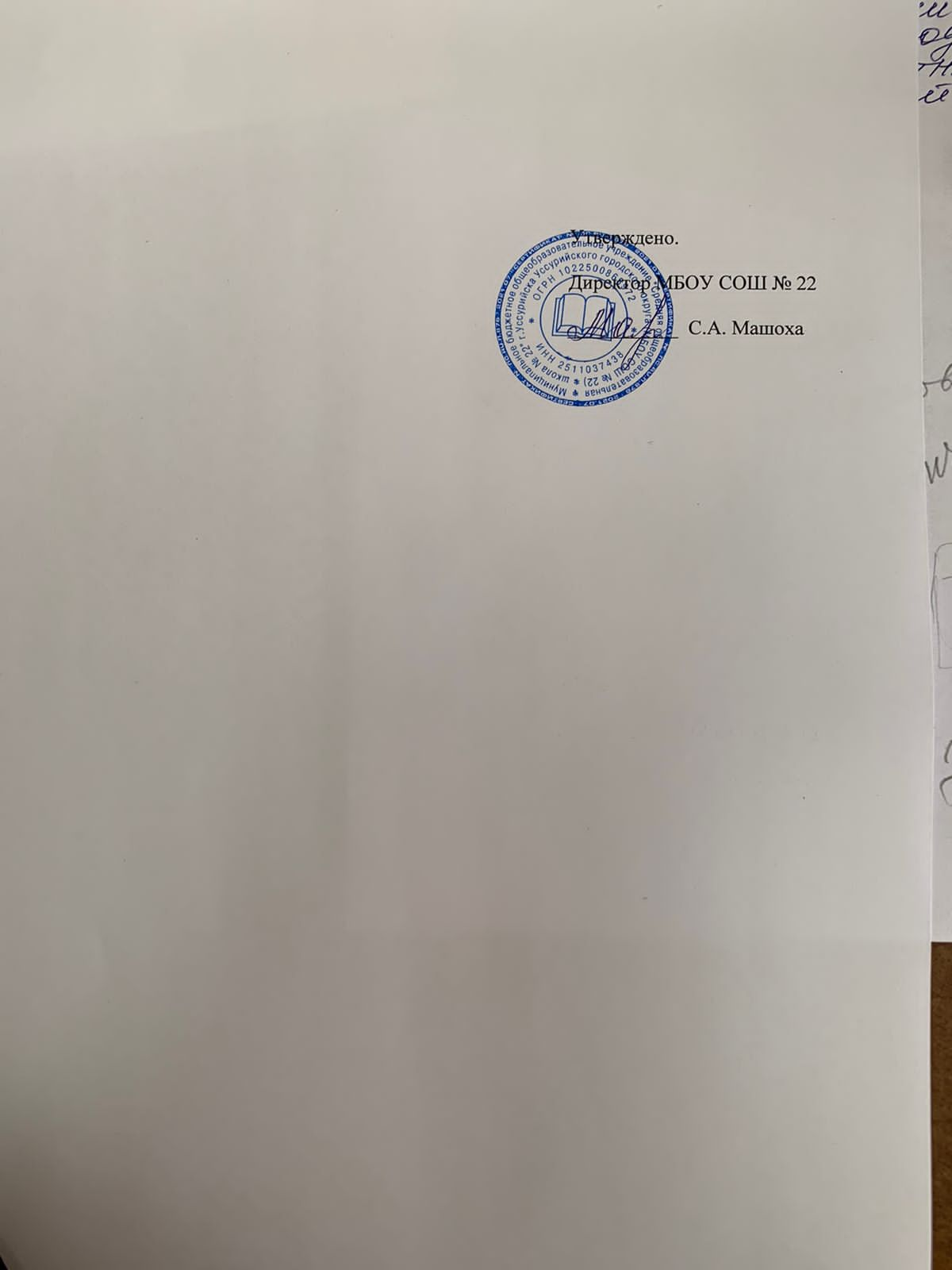 Рабочая программа(ID 2586170)учебного предмета«Русский язык»для 1 класса начального общего образованияна 2022-2023 учебный годСоставитель: Паничкина Виктория Людвиговнаучитель начальных классовг.Уссурийск 2022ПОЯСНИТЕЛЬНАЯ ЗАПИСКАРабочая программа учебного предмета «Русский язык» для обучающихся 1 классов на уровне начального общего образования составлена на основе Требований к результатам освоения программы начального общего образования Федерального государственного образовательного стандарта начального общего образования (далее — ФГОС НОО), а также ориентирована на целевые приоритеты, сформулированные в Примерной программе воспитания.ОБЩАЯ ХАРАКТЕРИСТИКА УЧЕБНОГО ПРЕДМЕТА "РУССКИЙ ЯЗЫК"Русский язык является основой всего процесса обучения в на​чальной школе, успехи в его изучении во многом определяют результаты обучающихся по другим предметам. Русский язык как средство познания действительности обеспечивает развитие интеллектуальных и творческих способностей младших школьников, формирует умения извлекать и анализировать информацию из различных текстов, навыки самостоятельной учебной деятельности. Предмет «Русский язык» обладает 
значительным потенциа​лом в развитии функциональной грамотности младших школь​ников, особенно таких её компонентов, как языковая, комму​никативная, читательская, общекультурная и социальная гра​мотность. Первичное знакомство с системой русского языка, богатством его выразительных возможностей, развитие умения правильно и эффективно использовать русский язык в различ​ных сферах и ситуациях общения способствуют успешной соци​ализации младшего школьника. Русский язык, выполняя свои базовые функции общения и выражения мысли, обеспечивает межличностное и социальное взаимодействие, участвует в фор​мировании самосознания и мировоззрения личности, является важнейшим средством хранения и передачи информации, куль​турных традиций, истории русского народа и других народов России. Свободное владение языком, умение выбирать нужные языковые средства во многом определяют возможность адек​ватного самовыражения взглядов, мыслей, чувств, проявления себя в различных жизненно важных для человека областях. Изучение русского языка обладает огромным потенциалом присвоения традиционных социокультурных и духовно​нрав​ственных ценностей, принятых в обществе правил и норм пове​дения, в том числе речевого, что способствует формированию внутренней позиции личности. Личностные достижения младшего школьника непосредственно связаны с осознанием языка как явления национальной культуры, пониманием связи языка и мировоззрения народа. Значимыми личностными результата​ми являются развитие устойчивого познавательного интереса к изучению русского языка, формирование ответственности за сохранение чистоты русского языка. Достижение этих личност​ных результатов —длительный процесс, разворачивающийся на протяжении изучения содержания предмета.Центральной идеей конструирования содержания и планиру​емых результатов обучения является признание равной значимости работы по изучению системы языка и работы по совер​шенствованию речи младших школьников. Языковой материал призван сформировать первоначальные 
представления о струк​туре русского языка, способствовать усвоению норм русского литературного языка, орфографических и пунктуационных правил. Развитие устной и письменной речи младших школь​ников направлено на решение практической задачи развития всех видов речевой деятельности, отработку навыков использо​вания усвоенных норм русского литературного языка, речевых норм и правил речевого этикета в процессе устного и письмен​ного общения. Ряд задач по 
совершенствованию речевой дея​тельности решаются совместно с учебным предметом «Литературное чтение».Общее число часов, отведённых на изучение «Русского язы​ка», в 1 классе — 165 ч. ЦЕЛИ ИЗУЧЕНИЯ УЧЕБНОГО ПРЕДМЕТА "РУССКИЙ ЯЗЫК"В начальной школе изучение русского языка имеет особое значение в развитии младшего школьника. Приобретённые им знания, опыт выполнения предметных и универсальных дей​ствий на материале русского языка станут фундаментом обучения в основном звене школы, а также будут востребованы в жизни.Изучение русского языка в начальной школе направлено на достижение следующих целей:—  приобретение младшими школьниками первоначальных представлений о многообразии языков и культур на территории Российской Федерации, о языке как одной из главных духов​но​‐нравственных ценностей народа; понимание роли языка как основного средства общения; осознание значения русского язы​ка как государственного языка Российской Федерации; пони​‐мание роли русского языка как языка межнационального об​щения; осознание правильной устной и письменной речи как показателя общей культуры человека;—  овладение основными видами речевой деятельности на ос​нове первоначальных представлений о нормах современного русского литературного языка: аудированием, говорением, чте​нием, письмом;—  овладение первоначальными научными представлениями о системе русского языка: 
фонетике, графике, лексике, морфе​мике, морфологии и синтаксисе; об основных единицах языка, их признаках и особенностях употребления в речи; использова​ние в речевой деятельности норм современного русского литера​турного языка (орфоэпических, лексических, грамматических, орфографических, пунктуационных) и речевого этикета;—  развитие функциональной грамотности, готовности к успешному взаимодействию с изменяющимся миром и дальнейшему успешному образованию.СОДЕРЖАНИЕ УЧЕБНОГО ПРЕДМЕТА Обучение грамоте	Развитие речи 	Составление небольших рассказов повествовательного харак​тера по серии сюжетных картинок, материалам собственных игр, занятий, наблюдений. Понимание текста при его прослушивании и при самостоя​тельном чтении вслух.	Слово и предложение 	Различение слова и предложения. Работа с предложением: выделение слов, изменение их порядка. Восприятие слова как объекта изучения, материала для анализа. Наблюдение над значением слова.	Фонетика 
	Звуки речи. Единство звукового состава слова и его значения. Установление последовательности звуков в слове и  количе​ства звуков. Сопоставление слов, различающихся одним или несколькими звуками. Звуковой анализ слова, работа со звуко​выми моделями: построение модели звукового состава слова, подбор слов, соответствующих заданной модели. Различение гласных и согласных звуков, гласных ударных и безударных, согласных твёрдых и мягких, звонких и глухих. Определение места ударения. Слог как минимальная произносительная единица. Количе​ство слогов в слове. Ударный слог.	Графика 
	Различение звука и буквы: буква как знак звука. Слоговой принцип русской графики. Буквы гласных как показатель твёр​дости — мягкости согласных звуков. Функции букв е, ё, ю, я. Мягкий знак как показатель мягкости предшествующего со​ гласного звука в конце слова. Последовательность букв в русском алфавите.	Чтение 
	Слоговое чтение (ориентация на букву, обозначающую глас​ный звук).  Плавное слоговое чтение и чтение целыми словами со скоростью, соответствующей индивидуальному темпу. Чте​ние с 
интонациями и паузами в соответствии со знаками препи​нания. Осознанное чтение слов, 
словосочетаний, предложений. Выразительное чтение на материале небольших прозаических текстов и стихотворений. Орфоэпическое чтение (при переходе к чтению целыми слова​ми). Орфографическое чтение (проговаривание) как средство самоконтроля при письме под диктовку и при списывании.	Письмо 
	Ориентация на пространстве листа в тетради и на простран​стве классной доски. Гигиенические требования, которые необ​ходимо соблюдать во время письма.Начертание письменных прописных и строчных букв. Пись​мо букв, буквосочетаний, слогов, слов, предложений с соблюде​нием 
гигиенических норм. Письмо разборчивым, аккуратным почерком. Письмо под диктовку слов и предложений, написа​ние которых не расходится с их произношением. Приёмы и последовательность правильного списывания текста. Функция небуквенных графических средств: пробела между словами, знака переноса.	Орфография и пунктуация 	Правила правописания и их применение: раздельное написа​ние слов; обозначение гласных после шипящих в сочетаниях жи, ши (в положении под ударением), ча, ща, чу, щу; пропис​ная буква в начале предложения, в именах собственных (имена людей, клички животных); перенос слов по слогам без стечения согласных; знаки препинания в конце предложения.СИСТЕМАТИЧЕСКИЙ КУРСОбщие сведения о языке Язык как основное средство человеческого общения.  Цели и ситуации общения.	Фонетика 
	Звуки речи. Гласные и согласные звуки, их различение. Уда​рение в слове. Гласные ударные и безударные. Твёрдые и мяг​кие согласные звуки, их различение. Звонкие и глухие соглас​ные звуки, их различение. Согласный звук [й’] и гласный звук [и]. Шипящие [ж], [ш], [ч’], [щ’]. Слог. Количество слогов в слове. Ударный слог. Деление слов на слоги (простые случаи, без стечения согласных).	Графика 
	Звук и буква. Различение звуков и букв. Обозначение на письме твёрдости согласных звуков буквами а, о, у, ы, э; слова с буквой э. Обозначение на письме мягкости согласных звуков буквами е, ё, ю, я, и. Функции букв е, ё, ю, я. Мягкий знак как показатель мягкости предшествующего согласного звука в конце слова. Установление соотношения звукового и буквенного состава слова в словах типа стол, конь. Небуквенные графические средства: пробел между словами, знак переноса. Русский алфавит: правильное название букв, их последова​тельность. Использование алфавита для 
упорядочения списка слов.	Орфоэпия 
	Произношение звуков и сочетаний звуков, ударение в словах в соответствии с нормами 
современного русского литературного языка (на ограниченном перечне слов, отрабатываемом в учеб​‐нике).	Лексика 
	Слово как единица языка (ознакомление). Слово как название предмета, признака предмета, действия предмета (ознакомление). Выявление слов, значение которых требует уточнения.	Синтаксис 
	Предложение как единица языка (ознакомление). Слово, предложение (наблюдение над сходством и различи​ем). Установление связи слов в предложении при помощи смыс​ловых вопросов.Восстановление деформированных предложений. Составле​ние предложений из набора форм слов.Орфография и пунктуация 
Правила правописания и их применение:—  раздельное написание слов в предложении;—  прописная буква в начале предложения и в именах собствен​ных: в именах и фамилиях людей, кличках животных;—  перенос слов (без учёта морфемного членения слова);—  гласные после шипящих в сочетаниях жи, ши (в положении под ударением), ча, ща, чу, щу;—  сочетания чк, чн;—  слова с непроверяемыми гласными и согласными (перечень слов в орфографическом словаре учебника);—  знаки препинания в конце предложения: точка, вопроситель​ный и восклицательный знаки. Алгоритм списывания текста.	Развитие речи 	Речь как основная форма общения между людьми. Текст как единица речи (ознакомление). Ситуация общения: цель общения, с кем и где происходит об​щение. Ситуации устного общения (чтение диалогов по ролям, просмотр видеоматериалов, прослушивание аудиозаписи). Нормы речевого этикета в ситуациях учебного и бытового об​щения (приветствие, прощание, извинение, благодарность, об​ращение с просьбой).ПЛАНИРУЕМЫЕ ОБРАЗОВАТЕЛЬНЫЕ РЕЗУЛЬТАТЫ	Изучение русского языка в 1 классе направлено на достижение обучающимися личностных, метапредметных и предметных результатов освоения учебного предмета.ЛИЧНОСТНЫЕ РЕЗУЛЬТАТЫ	В результате изучения предмета «Русский язык» в начальной школе у обучающегося будут сформированы следующие личностные новообразования 
	гражданско-патриотического воспитания:	—    становление ценностного отношения к своей Родине — России, в том числе через изучение русского языка, отражающего историю и культуру страны;
	—    осознание своей этнокультурной и российской граждан​ской идентичности, понимание роли русского языка как государственного языка Российской Федерации и языка межнацио​нального общения народов России;
	—    сопричастность к прошлому, настоящему и будущему сво​ей страны и родного края, в том числе через обсуждение ситуаций при работе с художественными произведениями;
	—    уважение к своему и другим народам, формируемое в том числе на основе примеров из художественных произведений;
	—    первоначальные представления о человеке как члене об​щества, о правах и ответственности, уважении и достоинстве человека, о нравственно​этических нормах поведения и прави​лах 
межличностных отношений, в том числе отражённых в художественных произведениях; 
	духовно-нравственного воспитания:	—    признание индивидуальности каждого человека с опорой на собственный жизненный и читательский опыт;
	—    проявление сопереживания, уважения и доброжелатель​ ности, в том числе с использованием адекватных языковых средств для выражения своего состояния и чувств;
	—    неприятие любых форм поведения, направленных на причинение физического  и  морального вреда  другим  людям (в том числе связанного с использованием недопустимых средств языка); 	эстетического воспитания:	—    уважительное отношение и интерес к художественной культуре, восприимчивость к разным видам искусства, традициям и творчеству своего и других народов;
	—    стремление к самовыражению в разных видах художе​ственной деятельности, в том числе в искусстве слова; осозна​ние важности русского языка как средства общения и самовы​ражения; 	физического воспитания, формирования культуры здоровья и эмоционального благополучия:	—   соблюдение правил здорового и безопасного (для себя и других людей) образа жизни в окружающей среде (в том числе информационной) при поиске дополнительной информации в процессе языкового образования;
	—   бережное отношение к физическому и психическому здо​ровью, проявляющееся в выборе приемлемых способов речевого самовыражения и соблюдении норм речевого этикета и пра​вил общения; 
	трудового воспитания:	—    осознание ценности труда в жизни человека и общества (в том числе благодаря примерам из художественных произведений), ответственное потребление и бережное отношение к результатам труда, навыки участия в различных видах трудо​вой деятельности, интерес к различным профессиям, возника​ющий при обсуждении примеров из художественных произве​дений; 
	экологического воспитания:	—    бережное отношение к природе, формируемое в процессе работы с текстами;
	—    неприятие действий, приносящих ей вред; 
	ценности научного познания:	—    первоначальные представления о научной картине мира (в том числе первоначальные представления о системе языка как одной из составляющих целостной научной картины мира);	—  познавательные интересы, активность, инициативность, любознательность и самостоятельность в познании, в том числе познавательный интерес к изучению русского языка, актив​ность и самостоятельность в его познании.МЕТАПРЕДМЕТНЫЕ РЕЗУЛЬТАТЫ	В результате изучения предмета «Русский язык» в начальной школе у обучающегося будут сформированы следующие познавательные универсальные учебные действия.	Базовые логические действия:	—    сравнивать различные языковые единицы (звуки, слова, предложения, тексты), устанавливать основания для сравнения языковых единиц (частеречная принадлежность, грамматиче​ский признак, лексическое значение и др.); устанавливать аналогии языковых единиц;
	—    объединять объекты (языковые единицы) по определённо​му признаку;
	—    определять существенный признак для классификации языковых единиц (звуков, частей речи, предложений, текстов); классифицировать языковые единицы;
	—    находить в языковом материале закономерности и проти​воречия на основе предложенного учителем алгоритма наблюдения; анализировать алгоритм действий при работе с языко​выми единицами, самостоятельно выделять учебные операции при анализе языковых единиц;
	—    выявлять недостаток информации для решения учебной и практической задачи на основе предложенного алгоритма, фор​мулировать запрос на дополнительную информацию;
	—    устанавливать причинно​следственные связи в ситуациях наблюдения за языковым материалом, делать выводы.	Базовые исследовательские действия:	—    с помощью учителя формулировать цель, планировать из​менения языкового объекта, речевой ситуации;	—    сравнивать несколько вариантов выполнения задания, выбирать наиболее подходящий (на основе предложенных критериев);
	—    проводить по предложенному плану несложное лингви​стическое мини-​исследование, 
выполнять по предложенному плану проектное задание;	—    формулировать выводы и подкреплять их доказательства​ми на основе результатов 
проведённого наблюдения за языковым материалом (классификации, сравнения, исследования); формулировать с помощью учителя вопросы в процессе анализа предложенного языкового материала;	—    прогнозировать возможное развитие процессов, событий и их последствия в аналогичных или сходных ситуациях.	Работа с информацией:	—    выбирать источник получения информации: нужный словарь для получения запрашиваемой информации, для уточнения;	—    согласно заданному алгоритму находить представленную в явном виде информацию в предложенном источнике: в слова​рях, справочниках;	—    распознавать достоверную и недостоверную информацию самостоятельно или на основании предложенного учителем способа её проверки (обращаясь к словарям, справочникам, учебнику);	—    соблюдать с помощью взрослых (педагогических работни​ков, родителей, законныхпредставителей) правила информационной безопасности при поиске информации в Интернете (информации о написании и произношении слова, о значении слова, о происхождении слова, о синонимах слова);	—    анализировать и создавать текстовую, видео​, графиче​скую, звуковую информацию в соответствии с учебной зада​чей; 	—    понимать лингвистическую информацию, зафиксирован​ную в виде таблиц, схем; самостоятельно создавать схемы, таблицы для представления лингвистической информации.	К концу обучения в начальной школе у обучающегося форми​руются коммуникативные универсальные учебные действия 	Общение:
	— воспринимать и формулировать суждения, выражать эмо​ции в соответствии с целями и условиями общения в знакомой среде;	— проявлять уважительное отношение к собеседнику, со​блюдать правила ведения диалоги и дискуссии;	—    признавать возможность существования разных точек зрения;	—    корректно и аргументированно высказывать своё  мне​ние;	—    строить речевое высказывание в соответствии с постав​ленной задачей;	—    создавать устные и письменные тексты (описание, рас​суждение, повествование) в соответствии с речевой ситуацией;	—    готовить небольшие публичные выступления о результа​тах парной и групповой работы, о результатах наблюдения, выполненного мини-​исследования, проектного задания;	—    подбирать иллюстративный материал (рисунки, фото, плакаты) к тексту выступления.	К концу обучения в начальной школе у обучающегося форми​руются регулятивные универсальные учебные действия.Самоорганизация:
—    планировать действия по решению учебной задачи для по​лучения результата;—    выстраивать последовательность выбранных действий.	Самоконтроль:
	—    устанавливать причины успеха/неудач учебной деятель​ности;	—    корректировать свои учебные действия для преодоления речевых и орфографических ошибок;	—    соотносить результат деятельности с поставленной учеб​ной задачей по выделению, 
характеристике, использованию языковых единиц;	—    находить ошибку, допущенную при работе с языковым материалом, находить орфографическую и пунктуационную ошибку;	—    сравнивать результаты своей деятельности и деятельно​сти одноклассников, объективно оценивать их по предложен​ным критериям.Совместная деятельность:	—    формулировать краткосрочные и долгосрочные цели (ин​дивидуальные с учётом участия в коллективных задачах) в стандартной (типовой) ситуации на основе предложенного учи​телем формата планирования, распределения промежуточных шагов и сроков;	—    принимать цель совместной деятельности, коллективно строить действия по её достижению: распределять роли, договариваться, обсуждать процесс и результат совместной работы;	—    проявлять готовность руководить, выполнять поручения, подчиняться, самостоятельно разрешать конфликты;	—    ответственно выполнять свою часть работы;—    оценивать свой вклад в общий результат;—    выполнять совместные проектные задания с опорой на предложенные образцы.ПРЕДМЕТНЫЕ РЕЗУЛЬТАТЫ	К концу обучения в первом классе обучающийся научится:	—    различать слово и предложение; вычленять слова из пред​ложений;	—    вычленять звуки из слова;	—    различать гласные и согласные звуки (в том числе разли​чать в слове согласный звук [й’] и гласный звук [и]);	—    различать ударные и безударные гласные звуки;	—    различать согласные звуки: мягкие и твёрдые, звонкие и глухие (вне слова и в слове);	—   различать понятия «звук» и «буква»;	—   определять количество слогов в слове; делить слова на слоги (простые случаи: слова без стечения согласных); определять в слове ударный слог;	—    обозначать на письме мягкость согласных звуков буквами е, ё, ю, я и буквой ь в конце слова;	—    правильно называть буквы русского алфавита; использо​вать знание последовательности букв русского алфавита для упорядочения небольшого списка слов;	—    писать аккуратным разборчивым почерком без искаже​ний прописные и строчные буквы, соединения букв, слова;	—    применять изученные правила правописания: раздельное написание слов в предложении; знаки препинания в конце пред​ложения: точка, вопросительный и восклицательный знаки; прописная буква в начале предложения и в именах собственных (имена, фамилии, клички животных); перенос слов по сло​гам (простые случаи: слова из слогов типа «согласный + глас​ный»); гласные после шипящих в сочетаниях жи, ши (в положе​нии под ударением), ча, ща, чу, щу; непроверяемые гласные и согласные (перечень слов в орфографическом словаре учебника);	—    правильно списывать (без пропусков и искажений букв) слова и предложения, тексты объёмом не более 25 слов;	—    писать под диктовку (без пропусков и искажений букв) слова, предложения из  3—5  слов, тексты  объёмом  не  более 20 слов, правописание которых не расходится с произношением;	—    находить и исправлять ошибки на изученные правила, описки;	—    понимать прослушанный текст;	—   читать вслух и про себя (с пониманием) короткие тексты с соблюдением интонации и пауз в соответствии со знаками пре​пинания в конце предложения;	—    находить в тексте слова, значение которых требует уточ​нения;	—    составлять предложение из набора форм слов;	—    устно составлять текст из 3—5 предложений по сюжет​ным картинкам и наблюдениям;	—    использовать изученные понятия в процессе решения учебных задач.ТЕМАТИЧЕСКОЕ ПЛАНИРОВАНИЕПОУРОЧНОЕ ПЛАНИРОВАНИЕ УЧЕБНО-МЕТОДИЧЕСКОЕ ОБЕСПЕЧЕНИЕ ОБРАЗОВАТЕЛЬНОГО ПРОЦЕССА ОБЯЗАТЕЛЬНЫЕ УЧЕБНЫЕ МАТЕРИАЛЫ ДЛЯ УЧЕНИКАКанакина В.П., Горецкий В.Г., Русский язык. Учебник. 1 класс. Акционерное общество «Издательство«Просвещение»; 
Введите свой вариант:МЕТОДИЧЕСКИЕ МАТЕРИАЛЫ ДЛЯ УЧИТЕЛЯМетодические рекомендации 
Поурочное планированиеЦИФРОВЫЕ ОБРАЗОВАТЕЛЬНЫЕ РЕСУРСЫ И РЕСУРСЫ СЕТИ ИНТЕРНЕТРЭШ https://resh.edu.ru/ 
Инфоурок https://infourok.ru/ 
Единая коллекция цифровых образовательных ресурсов http://school-collection.edu.ru/МАТЕРИАЛЬНО-ТЕХНИЧЕСКОЕ ОБЕСПЕЧЕНИЕ ОБРАЗОВАТЕЛЬНОГО ПРОЦЕССАУЧЕБНОЕ ОБОРУДОВАНИЕКомплект наглядных пособий «Грамматические разборы»
Комплект таблиц «Русский алфавит» 
Комплект таблиц для нач. шк. «Русский язык. Глагол» 
Комплект таблиц для нач. шк. «Русский язык. Имя прилагательное» ) 
Комплект таблиц для нач. шк. «Русский язык. Имя существительное» 
Комплект таблиц для нач. шк. «Русский язык. Местоимение»
Комплект таблиц для нач. шк. «Русский язык. Предложение» 
Набор таблиц «Словарные слова»
Таблицы демонстрационные «Основные правила и понятия 1-4 класс»
Таблицы демонстрационные «Правописание гласных в корне слова»
Таблицы демонстрационные «Русский алфавит»
Таблицы демонстрационные «Русский язык 4 кл.»
Модель-аппликация «Звукобуквенная лента»
Модель-аппликация «Набор звуковых схем»
Стенд-лента «Буквы»
Фрагмент (демонстрационный) маркерный (двусторонний) «Разбор по частям речи, разбор слова по составу и звукобуквенный анализ», 
Фрагмент (демонстрационный) маркерный двухсторонний «Склонение имен существительных и прилагательных», 
Слайд-комплекты 
Пейзаж в произведениях русских художников 
Расскажи о человеке 
Сочини рассказ 
Набор звуковых схем 
Русский язык (резинка). Комплект динамических раздаточных пособий. Методическое пособие.ОБОРУДОВАНИЕ ДЛЯ ПРОВЕДЕНИЯ ПРАКТИЧЕСКИХ РАБОТМультимедийное оборудованиеРАССМОТРЕНО ШМО Начальной школы ______________ Лазарева Е.В.Протокол №1 от "08" 08 2022 г.СОГЛАСОВАНО Заместитель директора по УВР _________Звягина И.Н. Протокол №1 от "08" 08 2022 г.№
п/пНаименование разделов и тем программыКоличество часовКоличество часовКоличество часовДата 
изученияВиды деятельностиВиды, 
формы 
контроляЭлектронные (цифровые) образовательные ресурсы№
п/пНаименование разделов и тем программывсегоконтрольные работыпрактические работыДата 
изученияВиды деятельностиВиды, 
формы 
контроляЭлектронные (цифровые) образовательные ресурсыОБУЧЕНИЕ ГРАМОТЕОБУЧЕНИЕ ГРАМОТЕОБУЧЕНИЕ ГРАМОТЕОБУЧЕНИЕ ГРАМОТЕОБУЧЕНИЕ ГРАМОТЕОБУЧЕНИЕ ГРАМОТЕОБУЧЕНИЕ ГРАМОТЕОБУЧЕНИЕ ГРАМОТЕОБУЧЕНИЕ ГРАМОТЕРаздел 1. Развитие речиРаздел 1. Развитие речиРаздел 1. Развитие речиРаздел 1. Развитие речиРаздел 1. Развитие речиРаздел 1. Развитие речиРаздел 1. Развитие речиРаздел 1. Развитие речиРаздел 1. Развитие речи1.1.Составление небольших рассказов повествовательного характера по серии сюжетных картинок, материалам собственных игр, занятий, наблюдений300Работа с серией сюжетных картинок, выстроенных в пра​вильной 
последовательности: анализ 
изображённых собы​тий, обсуждение сюжета, составление устного 
рассказа с опорой на картинки; 
Совместная работа по составлению небольших рассказов опи​сательного характера (например, описание как результат совместных наблюдений, описание модели звукового состава слова и т. д.);Устный 
опрос; 
Практическая работа;https://infourok.ru/prezentaciya-sostavlenie-rasskaza-po-serii-syuzhetnih
-kartinok-klass-2836236.htmlИтого по разделуИтого по разделу3Раздел 2. ФонетикаРаздел 2. ФонетикаРаздел 2. ФонетикаРаздел 2. ФонетикаРаздел 2. ФонетикаРаздел 2. ФонетикаРаздел 2. ФонетикаРаздел 2. ФонетикаРаздел 2. Фонетика2.1.Звуки речи. Интонационное выделение звука в слове. Определение частотного звука в стихотворении. Называние слов с заданным звуком. Дифференциация близких по акустико-артикуляционным признакам звуков404Упражнение: подбор слов с заданным звуком; 
Игра «Живые звуки»: моделирование звукового состава слова в игровых ситуациях;Устный 
опрос; 
Практическая работа;https://infourok.ru/urok-po-
obucheniyu
-gramote-klass-dobukvarniy-period-na
-temu-zvuki-v-slovah-
intonacionnoe-
videlenie-zvuka-na-fone-slova-edinstvo
--3730501.html2.2.Установление последовательности звуков в слове и количества звуков.Сопоставление слов, различающихся одним или несколькими звуками. Звуковой анализ слова, работа со звуковыми моделями: построение модели звукового состава слова, подбор слов, соответствующих заданной модели.404Работа с моделью: выбрать нужную модель в зависимости от места 
заданного звука в слове (начало, 
середина, конец слова); 
Совместная работа: группировка слов по первому звуку(по последнему 
звуку), по наличию близких в 
акустико-артикуляционном 
отношении звуков ([н] — [м], [р] —[л], [с] — [ш] и др.);Устный 
опрос; 
Практическая работа;https://infourok.ru/prezentaciya-na-temu-
metodika-oznakomleniya-detey-so-zvukovim-
stroeniem-slova-2116322.html2.3.Особенность гласных звуков. Особенность согласных звуков. Различение гласных и согласных звуков. Определение места ударения. Различение гласных ударных и безударных. Ударный слог505Учебный диалог «Чем гласные звуки отличаются по произношению от 
согласных звуков?»; как результат участия в диалоге: различение 
гласных и согласных звуков по 
отсутствию/наличию преграды; 
Работа в группах: объединять слова по количеству слогов в слове и месту ударения;Устный 
опрос; 
Практическая работа;https://resh.edu.ru/subject/lesson /3614/conspect/188555/2.4.Твёрдость и мягкость согласных звуков как смыслоразличительная функция. Различение твёрдых и мягких согласных звуков.505Игровое упражнение «Назови 
братца» (парный по твёрдости —мягкости звук);Устный 
опрос; 
Практическая работа;https://infourok.ru/prezentaciya-po-
russkomu-yazyku-na-temu-
tvyordye-
i-myagkie-soglasnye-zvuki-1-klass-
4047296.html2.5.Дифференциация парных по твёрдости — мягкости согласных звуков. Дифференциация парных по звонкости — глухости звуков (без введения терминов «звонкость», «глухость»).404Комментированное выполнение 
задания: группировка звуков по 
заданному основанию (например, твёрдые — мягкие согласные звуки);Устный 
опрос; 
Практическая работа;https://infourok.ru/prezentaciya-po-
russkomu-yazyku-na-temu-
parnye-i
-neparnye-po-tvyordosti-i-
myagkosti-
soglasnye-zvuki-1-klass-
4047303.html2.6.Слог как минимальная произносительная единица. Слогообразующая функция гласных звуков. Определение количества слогов в слове. Деление слов на слоги (простые однозначные случаи)505Работа в группах: объединять слова по количеству слогов в слове и месту ударения;Устный 
опрос; 
Практическая работа;https://infourok.ru/prezentaciya-po-
russkomu-yazyku-na-temu-slog-kak-
minimalnaya-proiznositelnaya-edinica-
1-klass-4047096.htmlИтого по разделуИтого по разделу27Раздел 3. Письмо. Орфография и пунктуацияРаздел 3. Письмо. Орфография и пунктуацияРаздел 3. Письмо. Орфография и пунктуацияРаздел 3. Письмо. Орфография и пунктуацияРаздел 3. Письмо. Орфография и пунктуацияРаздел 3. Письмо. Орфография и пунктуацияРаздел 3. Письмо. Орфография и пунктуацияРаздел 3. Письмо. Орфография и пунктуацияРаздел 3. Письмо. Орфография и пунктуация3.1.Развитие мелкой моторики пальцев и движения руки. Развитие умения ориентироваться на пространстве листа в тетради и на пространстве классной доски. Усвоение гигиенических требований, которые необходимо соблюдать во время письма606Практическая работа: 
контролировать правильность 
написа​ния буквы, сравнивать свои буквы с предложенным образцом; Упражнение: запись под диктовку слов и предложений, состоящих из трёх — пяти слов со звуками в 
сильной позиции;Устный 
опрос; 
Практическая работа;https://infourok.ru/prezentaciya-na-temu-gigienicheskie-pravila-pisma-1-klass-4610582.html3.2.Анализ начертаний письменных заглавных и строчных букв. Создание 
единства звука, зрительного образа обозначающего его буквы и двигательного образа этой буквы. Овладение начертанием письменных прописных и 
строчных букв505Упражнение: запись письменными буквами слова/предло​‐
жения/короткого текста, написанного печатными буквами;Устный 
опрос; 
Практическая работа;https://infourok.ru/prezentaciya-metodicheskoy-razrabotki-po-razdelu-
programmi-obuchenie-gramote-pismo-
graficheskiy-navik-
1561529.html3.3.Письмо букв, буквосочетаний, слогов, слов, предложений с соблюдением гигиенических норм. Овладение разборчивым аккуратным письмом606Практическая работа: 
контролировать правильность 
написа​ния буквы, сравнивать свои буквы с предложенным образцом; Практическая работа: списывание слов/предложений в соответствии с заданным алгоритмом, 
контролирование этапов своей 
работы;Устный 
опрос; 
Практическая работа;https://infourok.ru/urok-pisma-v-1-klasse-po-teme-pismo-bukv-bukvosochetanij-slogov-slov-
predlozhenij-s-soblyudeniem-gigienicheskih-norm-ponimanie-f-4664986.html3.4.Письмо под диктовку слов и предложений, написание которых не расходится с их произношением606Упражнение: запись под диктовку слов и предложений, состоящих из трёх — пяти слов со звуками в 
сильной позиции;Устный 
опрос; 
Письменный контроль; 
Практическая работа;https://infourok.ru/urok-pisma-v-klassepismo-pod-diktovku-
slov
-predlozheniy-napisanie-kotorih-ne
-rashoditsya-s-ih-
proiznosheniem-
1982583.html3.5.Усвоение приёмов последовательности правильного списывания текста606Практическая работа: списывание слов/предложений в соответствии с заданным алгоритмом, 
контролирование этапов своей 
работы;Устный 
опрос; 
Практическая работа;https://infourok.ru/prezentaciya-k-
uroku-russkogo-yazika-v-klasse-yazik-kak-sredstvo-obscheniya-poryadok-deystviy-pri-spisivanii-1484402.html3.6.Понимание функции небуквенных графических средств: пробела между словами, знака переноса606Обсуждение проблемной ситуации«Что делать, если строка 
заканчивается, а слово не входит?», введение знака переноса, сообщение правила переноса слов (первичное знакомство);Устный 
опрос; 
Практическая работа;https://infourok.ru/urok-pisma-v-1-klasse-po-teme-pismo-bukv-bukvosochetanij-slogov-slov-predlozhenij-s-soblyudeniem-gigienicheskih-norm-ponimanie-f-4664986.html3.7.Знакомство с правилами правописания и их применением: раздельное написание слов606Упражнение: запись предложения, составленного из набора слов, с 
правильным оформлением начала и конца предложе​ния, с соблюдением пробелов между словами;Устный 
опрос; 
Практическая работа;https://infourok.ru/prezentaciya-k-
uroku-po-russkomu-yaziku-v-klasse-
predlogi-razdelnoe-napisanie-predlogov
-so-slovami-2702226.html3.8.Знакомство с правилами правописания и их применением: обозначение гласных после шипящих в сочетаниях жи, ши (в положении под ударением)606Практическая работа: списывание и запись под диктовку с применением изученных правил;Устный 
опрос; 
Практическая работа;https://infourok.ru/prezentaciya-po-russkomu-yazyku-na-temu-pravopisanie-glasnyh-posle-
shipyashih
-v-sochetaniyah-zhi-shi-cha-sha-chu-shu
-1-klass-4047388.html3.9.Знакомство с правилами правописания и их применением: ча, ща, чу, щу505Практическая работа: списывание и запись под диктовку с применением изученных правил;Устный 
опрос; 
Практическая работа;https://infourok.ru/prezentaciya-k-uroku-russkogo-yazika-v-
klasse-
na-temu-pravopisanie-
sochetaniy-
cha-scha-chu-schu-programma-nachalnaya
-shkola-i-ve-558889.html3.10.Знакомство с правилами правописания и их применением: прописная буква в начале предложения, в именах собственных (имена людей, клички животных)606Комментированная запись 
предложений с обязательным 
объяснением случаев употребления заглавной буквы;Устный 
опрос; 
Практическая работа;https://infourok.ru/prezentaciya-zaglavnaya-bukva-v-imenah-sobstvennyh
-1-klass-4332253.html3.11.Знакомство с правилами правописания и их применением: перенос слов по слогам без стечения согласных606Упражнение: запись предложения, составленного из набора слов, с 
правильным оформлением начала и конца предложе​ния, с соблюдением пробелов между словами;Устный 
опрос; 
Практическая работа;https://infourok.ru/prezentaciya-po
-russkomu-yazyku-na-temu-
perenos-
slov-1-klass-4047130.html3.12.Знакомство с правилами правописания и их применением: знаки препинания в конце предложения606Практическая работа: списывание и запись под диктовку с применением изученных правил;Устный 
опрос; 
Практическая работа;https://resh.edu.ru/subject/lesson /6414/conspect/188735/Итого по разделуИтого по разделу70СИСТЕМАТИЧЕСКИЙ КУРССИСТЕМАТИЧЕСКИЙ КУРССИСТЕМАТИЧЕСКИЙ КУРССИСТЕМАТИЧЕСКИЙ КУРССИСТЕМАТИЧЕСКИЙ КУРССИСТЕМАТИЧЕСКИЙ КУРССИСТЕМАТИЧЕСКИЙ КУРССИСТЕМАТИЧЕСКИЙ КУРССИСТЕМАТИЧЕСКИЙ КУРСРаздел 1. Общие сведения о языкеРаздел 1. Общие сведения о языкеРаздел 1. Общие сведения о языкеРаздел 1. Общие сведения о языкеРаздел 1. Общие сведения о языкеРаздел 1. Общие сведения о языкеРаздел 1. Общие сведения о языкеРаздел 1. Общие сведения о языкеРаздел 1. Общие сведения о языке1.1.Язык как основное средство человеческого общения. Осознание целей и ситуаций общения101Рассказ учителя на тему «Язык —средство общения людей»;Устный 
опрос; 
Практическая работа;https://infourok.ru/prezentaciya-k-
uroku-russkogo-yazika-v-klasse-yazik
-kak-sredstvo-obscheniya-
poryadok-
deystviy-pri-spisivanii-
1484402.htmlИтого по разделуИтого по разделу1Раздел 2. ФонетикаРаздел 2. ФонетикаРаздел 2. ФонетикаРаздел 2. ФонетикаРаздел 2. ФонетикаРаздел 2. ФонетикаРаздел 2. ФонетикаРаздел 2. ФонетикаРаздел 2. Фонетика2.1.Звуки речи. Гласные и согласные звуки, их различение. Ударение в слове. Гласные ударные и безударные. Твёрдые и мягкие согласные звуки, их различение202Беседа «Что мы знаем о звуках 
русского языка», в ходе которой актуализируются знания, 
приобретённые в период обучения грамоте; 
Дифференцированное задание: 
установление основания для 
сравнения звуков;Устный 
опрос; 
Практическая работа;https://resh.edu.ru/subject/lesson /3614/conspect/188555/2.2.Звонкие и глухие согласные звуки, их различение. Согласный звук [й’] и гласный звук [и]. Шипящие [ж], [ш], [ч’], [щ’].101Игровое упражнение «Придумай 
слово с заданным звуком»; 
Упражнение: характеризовать (устно) звуки по заданным признакам;Устный 
опрос; 
Практическая работа;https://resh.edu.ru/subject/lesson /4386/conspect/289408/2.3.Слог. Определение количества слогов в слове. Ударный слог. Деление слов на слоги (простые случаи, без стечения согласных)101Работа в парах: группировка звуков по заданному основанию;Устный 
опрос; 
Практическая работа;https://infourok.ru/prezentaciya-po-russkomu-yazyku-na-temu-delenie
-slov-na-slogi-udarenie-1-klass-4332036.htmlИтого по разделуИтого по разделу4Раздел 3. ГрафикаРаздел 3. ГрафикаРаздел 3. ГрафикаРаздел 3. ГрафикаРаздел 3. ГрафикаРаздел 3. ГрафикаРаздел 3. ГрафикаРаздел 3. ГрафикаРаздел 3. Графика3.1.Звук и буква. Различение звуков и букв. Обозначение на письме твёрдости согласных звуков буквами а, о, у, ы, э; слова с буквой э. Обозначение на письме мягкости согласных звуков буквами е, ё, ю, я, и. Функции букв е, ё, ю, я. Мягкий знак как показатель мягкости предшествующего согласного звука в конце слова101Беседа о функциях ь (разделительный и показатель мягко​сти 
предшествующего согласного); 
Совместное выполнение упражнения«Запиши слова по алфавиту»;Устный 
опрос; 
Практическая работа;https://resh.edu.ru/subject /lesson/6415/main/120021/3.2.Установление соотношения звукового и буквенного состава слова в словах типа стол, конь.101Учебный диалог «Сравниваем 
звуковой и буквенный состав слов», в ходе диалога формулируются выводы о возможных соотношениях 
звукового и буквенного состава слов;Устный 
опрос; 
Письменный контроль; 
Практическая работа;https://nsportal.ru/nachalnaya-shkola/russkii-yazyk/2016/04/12/ prezentatsiya-k-uroku-russkogo-yazyka-1-klass-osvoenie3.3.Использование небуквенных графических средств: пробела между словами, знака переноса.101Работа в парах: нахождение в тексте слов с заданными характеристиками звукового и слогового состава слова;Устный 
опрос; 
Практическая работа;https://infourok.ru/urok-pisma-v-1-
klasse-po-teme-pismo-bukv-
bukvosochetanij
-slogov-slov-predlozhenij-s-
soblyudeniem-
gigienicheskih-norm-ponimanie-f-4664986.html3.4.Русский алфавит: правильное название букв, знание их последовательности. Использование алфавита для упорядочения списка слов101Игра-​соревнование «Повтори 
алфавит»; 
Совместное выполнение упражнения«Запиши слова по алфавиту»;Устный 
опрос; 
Практическая работа;https://resh.edu.ru/subject/lesson/ 6218/conspect/188509/Итого по разделуИтого по разделу4Раздел 4. Лексика и морфологияРаздел 4. Лексика и морфологияРаздел 4. Лексика и морфологияРаздел 4. Лексика и морфологияРаздел 4. Лексика и морфологияРаздел 4. Лексика и морфологияРаздел 4. Лексика и морфологияРаздел 4. Лексика и морфологияРаздел 4. Лексика и морфология4.1.Слово как единица языка (ознакомление).404Учебный диалог «На какие вопросы могут отвечать слова?»;Устный 
опрос; 
Практическая работа;https://infourok.ru/prezentaciya-po-
russkomu-yazyku-na-temu-
slovo-
edinica-rechi-1-klass-
5000971.html4.2.Слово как название предмета, признака предмета, действия предмета (ознакомление).404Наблюдение за словами, 
отвечающими на вопросы «кто?»,
«что?»; 
Совместное выполнение группировки слов по заданному признаку: 
отвечают на вопрос «что?» / 
отвечают на вопрос«кто?»; 
Наблюдение за словами, 
отвечающими на вопросы «какой?»,«какая?», «какое?», «какие?»; 
Наблюдение за словами, 
отвечающими на вопросы «что 
делать?», «что сделать?»;Устный 
опрос; 
Практическая работа;https://infourok.ru/prezentaciya-po-
russkomu-yazyku-na-temu-
slova-
nazvaniya-predmetov-priznakov-predmetov-dejstvij-predmetov-1-klass-4047044.html4.3.Выявление слов, значение которых требует уточнения404Комментированное выполнение 
задания: нахождение в тексте слов по заданным основаниям, например 
поиск слов, отвечающих на вопрос«какая?»;Устный 
опрос; 
Практическая работа;https://infourok.ru/prezentaciya-po-russkomu
-yazyku-1-klass-po-teme-
rechevaya-situaciya-
utochnenie-znacheniya-
neznakomyh-slov-pravila
-pravopisaniya--4414700.htmlИтого по разделуИтого по разделу12Раздел 5. СинтаксисРаздел 5. СинтаксисРаздел 5. СинтаксисРаздел 5. СинтаксисРаздел 5. СинтаксисРаздел 5. СинтаксисРаздел 5. СинтаксисРаздел 5. СинтаксисРаздел 5. Синтаксис5.1.Предложение как единица языка (ознакомление). Слово, предложение (наблюдение над сходством и различием).202Совместная работа: составление предложения из набора слов;Устный 
опрос; 
Практическая работа;https://infourok.ru/prezentaciya-slovo-i-
predlozhenie-klass-shkola-rossii-1521486.html5.2.Установление связи слов в предложении при помощи смысловых вопросов.101Работа в группах: восстановление предложения в процессе выбора нужной формы слова, данного в скобках;Устный 
опрос; 
Практическая работа;https://infourok.ru/prezentaciya-svyaz-
slov-v-predlozhenii-1-klass-
5120615.html5.3.Восстановление деформированных предложений.101Работа в группах: восстановление предложения в процессе выбора нужной формы слова, данного в скобках;Устный 
опрос; 
Практическая работа;https://infourok.ru/prezentaciya-po-russkomu
-yaziku-vosstanovlenie-
deformirovannogo-teksta
-klass-3732694.html5.4.Составление предложений из набора форм слов101Работа в группах: восстановление предложения в процессе выбора нужной формы слова, данного в скобках;Устный 
опрос; 
Практическая работа;https://infourok.ru/prezentaciya-na-temu
-sostavlenie-predlozhenij-iz-
slov-1-klass-4718227.htmlИтого по разделуИтого по разделу5Раздел 6. Орфография и пунктуацияРаздел 6. Орфография и пунктуацияРаздел 6. Орфография и пунктуацияРаздел 6. Орфография и пунктуацияРаздел 6. Орфография и пунктуацияРаздел 6. Орфография и пунктуацияРаздел 6. Орфография и пунктуацияРаздел 6. Орфография и пунктуацияРаздел 6. Орфография и пунктуация6.1.Ознакомление с правилами правописания и их применение:
- раздельное написание слов в предложении;
- прописная буква в начале предложения и в именах собственных: в именах и фамилиях людей, кличках животных;
- перенос слов (без учёта морфемного членения слова);
- гласные после шипящих в сочетаниях жи, ши (в положении под ударением), ча, ща, чу, щу;
- сочетания чк, чн;
- слова с непроверяемыми гласными и согласными (перечень слов в 
орфографическом словаре учебника);
- знаки препинания в конце предложения: точка, вопросительный и 
восклицательный знаки.1019Упражнение: запись слов с делением для переноса; 
Орфографический тренинг: 
отработка правописания сочета​ ний жи, ши, ча, ща, чу, щу, 
осуществление самоконтроля при использовании правил; 
Наблюдение за написанием слов с сочетаниями чк, чн, формулирование правила по результатам наблюдения, соотнесение вывода с текстом 
учебника; 
Орфографический тренинг: 
написание слов с сочетаниями чк, чн;Устный 
опрос; 
Письменный контроль; 
Практическая работа; 
Диктант;https://resh.edu.ru/subject/lesson/ 3742/conspect/179530/6.2.Усвоение алгоритма списывания текста404Орфографический тренинг правильности и аккуратности списывания;Устный 
опрос; 
Практическая работа;https://infourok.ru/prezentaciya-po-russkomu
-yaziku-obuchenie-gramote-na-temualgoritm
-spisivaniya-predlozheniya-i-samoproverki-
klass-3287869.htmlИтого по разделуИтого по разделу14Раздел 7. Развитие речиРаздел 7. Развитие речиРаздел 7. Развитие речиРаздел 7. Развитие речиРаздел 7. Развитие речиРаздел 7. Развитие речиРаздел 7. Развитие речиРаздел 7. Развитие речиРаздел 7. Развитие речи7.1.Речь как основная форма общения между людьми202Учебный диалог, в ходе которого 
обсуждаются ситуации общения, в которых выражается просьба, 
обосновывается выбор слов речевого этикета, соответствующих ситуации выражения просьбы; 
Моделирование речевой ситуации вежливого отказа с исполь​зованием опорных слов;Устный 
опрос; 
Практическая работа;https://resh.edu.ru/subject/lesson/ 3581/conspect/179686/7.2.Текст как единица речи (ознакомление).202Работа в группах: оценивание 
дидактического текста с точки зрения наличия/отсутствия необходимых 
элементов речево​го этикета в 
описанных в тексте ситуациях 
общения;Устный 
опрос; 
Практическая работа;https://resh.edu.ru/subject/lesson /6422/conspect/179553/7.3.Осознание ситуации общения: с какой целью, с кем и где происходит общение.202Комментированное выполнение задания: выбор из предло​женного набора этикетных слов, 
соответствующих заданным 
ситуациям общения;Устный 
опрос; 
Практическая работа;https://infourok.ru/prezentaciya-po-russkomu
-yaziku-na-temu-situaciya-
obscheniya-celi-v
-obschenii-2919316.html7.4.Ситуации устного общения (чтение диалогов по ролям, просмотр видеоматериалов, прослушивание аудиозаписи).202Творческое задание: придумать 
ситуации общения, в кото​рых могут быть употреблены предложенные этикетные слова;Устный 
опрос; 
Практическая работа;https://infourok.ru/prezentaciya-po-
russkomu-yazyku-po-teme-
dialog-1-
klass-4631784.html7.5.Овладение нормами речевого этикета в ситуациях учебного и бытового общения (приветствие, прощание, извинение, благодарность, обращение с просьбой)211Работа в группах: оценивание 
дидактического текста с точки зрения наличия/отсутствия необходимых 
элементов речево​го этикета в 
описанных в тексте ситуациях 
общения;Устный 
опрос; 
Практическая работа; 
Диктант;https://infourok.ru/prezentaciya-po-
russkomu-yazyku-tema-
rechevoj-etiket
-slova-privetstviya-proshaniya-izvineniya
-otrabotka-poryadka-dejstvij-pri-sp-5684765.htmlИтого по разделу:Итого по разделу:10Резервное времяРезервное время15ОБЩЕЕ КОЛИЧЕСТВО ЧАСОВ ПО ПРОГРАММЕОБЩЕЕ КОЛИЧЕСТВО ЧАСОВ ПО ПРОГРАММЕ1652145№
п/пТема урокаКоличество часовКоличество часовКоличество часовДата 
изученияВиды, 
формы 
контроля№
п/пТема урокавсего контрольные работыпрактические работыДата 
изученияВиды, 
формы 
контроля1.Работа с серией сюжетных картинок. Пропись.Ориентировка на странице прописей101Устный 
опрос; 
Практическая работа;2.Составление рассказов 
(устно) по собственым 
наблюдениям, по сюжетным картинкам на разные темы.Отработка алгоритма действий на странице прописей101Устный 
опрос; 
Практическая работа;3.Составление рассказов 
(устно) по собственным 
наблюдениям, по сюжетным картинкам на разные темы. Проведение параллельных линий101Устный 
опрос; 
Практическая работа;4.Составление рассказов 
(устно) по собственным 
наблюдениям, по сюжетным картинкам на разные темы.Горизонтальные и 
вертикальные линии101Устный 
опрос; 
Практическая работа;5.Составление рассказов 
(устно) по собственным 
наблюдениям, по сюжетным картинкам на разные темы. Наклонные и прямые линии101Устный 
опрос; 
Практическая работа;6.Составление рассказов 
(устно) по собственным 
наблюдениям, по сюжетным картинкам на разные темы.Наклонные и волнистые линии101Устный 
опрос; 
Практическая работа;7.Составление рассказов 
(устно) по собственным 
наблюдениям, по сюжетным картинкам на разные темы.Письмо полуовалов101Устный 
опрос; 
Практическая работа;8.Составление рассказов 
(устно) по собственным 
наблюдениям, по сюжетным картинкам на разные темы.Письмо овалов101Устный 
опрос; 
Практическая работа;9.Выполнение графического задания при работе с 
рисунками101Устный 
опрос; 
Практическая работа;10.Различение слова и 
предложения. Линии 
сложной конфигурации101Устный 
опрос; 
Практическая работа;11.Письмо строчной и заглавной букв А, а101Устный 
опрос; 
Практическая работа;12.Закрепление зрительного 
образа строчной и заглавной букв А, а101Устный 
опрос; 
Письменный контроль; 
Практическая работа;13.Письмо строчной и заглавной букв О, о101Устный 
опрос; 
Практическая работа;14.Закрепление зрительного 
образа строчной и заглавной букв О, о101Устный 
опрос; 
Практическая работа;15.Письмо строчной и заглавной букв И, и101Устный 
опрос; 
Практическая работа;16.Закрепление зрительного 
образа строчной и заглавной букв И, и101Устный 
опрос; 
Письменный контроль; 
Практическая работа;17.Письмо строчной буквы ы101Устный 
опрос; 
Практическая работа;18.Дифференциация 
зрительного образа букв ы-и101Устный 
опрос; 
Практическая работа;19.Письмо слов с изученными буквами101Устный 
опрос; 
Письменный контроль; 
Практическая работа;20.Письмо строчной и заглавной букв У, у101Устный 
опрос; 
Практическая работа;21.Закрепление зрительного 
образа строчной и заглавной букв У, у101Устный 
опрос; 
Письменный контроль; 
Практическая работа;22.Письмо строчной и заглавной букв Н, н101Устный 
опрос; 
Практическая работа;23.Письмо слов и предложений с буквами Н, н101Устный 
опрос; 
Практическая работа;24.Письмо строчной и заглавной букв С, с101Устный 
опрос; 
Практическая работа;25.Письмо слов и предложений с буквами С, с101Устный 
опрос; 
Практическая работа;26.Письмо строчной и заглавной букв К, к101Устный 
опрос; 
Практическая работа;27.Письмо слов и предложений с буквами К, к101Устный 
опрос; 
Практическая работа;28.Письмо строчной и заглавной букв Т, т101Устный 
опрос; 
Практическая работа;29.Письмо слов и предложений с буквами Т, т101Устный 
опрос; 
Практическая работа;30.Письмо строчной и заглавной букв Л, л101Устный 
опрос; 
Практическая работа;31.Письмо слов и предложений с буквами Л, л101Устный 
опрос; 
Практическая работа;32.Письмо строчной и заглавной букв Р, р101Устный 
опрос; 
Практическая работа;33.Письмо слов и предложений с буквами Р, р101Устный 
опрос; 
Практическая работа;34.Письмо строчной и заглавной букв В, в101Устный 
опрос; 
Практическая работа;35.Письмо слов и предложений с буквами В, в101Устный 
опрос; 
Письменный контроль; 
Практическая работа;36.Письмо строчной и заглавной букв Е, е101Устный 
опрос; 
Практическая работа;37.Письмо слов и предложений с буквами Е, е101Устный 
опрос; 
Практическая работа;38.Письмо строчной и заглавной букв П, п101Устный 
опрос; 
Практическая работа;39.Письмо слов и предложений с буквами П, п101Устный 
опрос; 
Письменный контроль; 
Практическая работа;40.Письмо строчной и заглавной букв М, м101Устный 
опрос; 
Практическая работа;41.Письмо слов и предложений с буквами М, м101Устный 
опрос; 
Практическая работа;42.Письмо строчной и заглавной букв З, з101Устный 
опрос; 
Практическая работа;43.Письмо слов и предложений с буквами З, з101Устный 
опрос; 
Практическая работа;44.Письмо слов и предложений с буквами С, с - З, з101Устный 
опрос; 
Письменный контроль; 
Практическая работа;45.Письмо строчной и заглавной букв Б, б101Устный 
опрос; 
Практическая работа;46.Письмо слов и предложений с буквами Б, б101Устный 
опрос; 
Практическая работа;47.Письмо слов и предложений с буквами П, п - Б, б101Устный 
опрос; 
Практическая работа;48.Списывание слов, 
предложений с изученными буквами101Устный 
опрос; 
Письменный контроль; 
Практическая работа;49.Письмо строчной и заглавной букв Д, д101Устный 
опрос; 
Практическая работа;50.Письмо слов и предложений с буквами Д, д101Устный 
опрос; 
Практическая работа;51.Письмо слов и предложений с буквами Т, т - Д, д101Устный 
опрос; 
Практическая работа;52.Письмо строчной буквы я101Устный 
опрос; 
Практическая работа;53.Письмо заглавной буквы Я101Устный 
опрос; 
Практическая работа;54.Письмо слов и предложений с буквами Я, я101Устный 
опрос; 
Практическая работа;55.Дифференциция букв а - я на письме101Устный 
опрос; 
Письменный контроль; 
Практическая работа;56.Письмо строчной и заглавной букв Г, г101Устный 
опрос; 
Практическая работа;57.Письмо слов и предложений с буквами Г, г101Устный 
опрос; 
Практическая работа;58.Письмо слов и предложений с буквами К, к - Г, г101Устный 
опрос; 
Практическая работа;59.Письмо строчной и заглавной букв Ч, ч101Устный 
опрос; 
Практическая работа;60.Письмо слов и предложений с буквами Ч, ч101Устный 
опрос; 
Практическая работа;61.Правописание cочетаний ча-чу101Устный 
опрос; 
Практическая работа;62.Письмо буквы ь101Устный 
опрос; 
Практическая работа;63.Письмо слов и предложений с буквой ь101Устный 
опрос; 
Практическая работа;64.Использование буквы ь при письме101Устный 
опрос; 
Письменный контроль; 
Практическая работа;65.Письмо строчной и заглавной букв Ш, ш101Устный 
опрос; 
Практическая работа;66.Письмо слов и предложений с буквами Ш, ш101Устный 
опрос; 
Практическая работа;67.Правописание сочетания ши101Устный 
опрос; 
Практическая работа;68.Письмо строчной и заглавной букв Ж, ж101Устный 
опрос; 
Практическая работа;69.Письмо слов и предложений с буквами Ж, ж101Устный 
опрос; 
Практическая работа;70.Правописание сочетания жи101Устный 
опрос; 
Практическая работа;71.Правописание сочетаний жи-ши101Устный 
опрос; 
Письменный контроль; 
Практическая работа;72.Письмо строчной и заглавной букв Ё, ё101Устный 
опрос; 
Практическая работа;73.Письмо слов и предложений с буквами Ё, ё101Устный 
опрос; 
Практическая работа;74.Правописание сочетаний ча-чу, жи-ши101Устный 
опрос; 
Практическая работа;75.Правописание слов и 
предложений с сочетаниями ча-чу, жи-ши101Устный 
опрос; 
Письменный контроль; 
Практическая работа;76.Письмо букв Й, й101Устный 
опрос; 
Практическая работа;77.Письмо слов и предложений с буквами Й, й101Устный 
опрос; 
Практическая работа;78.Письмо строчной и заглавной букв Х, х101Устный 
опрос; 
Практическая работа; 
Тестирование;79.Письмо слов и предложений с буквами Х,х101Устный 
опрос; 
Практическая работа;80.Закрепление написания слов и предложений с 
изученными буквами101Устный 
опрос; 
Письменный контроль; 
Практическая работа;81.Письмо строчной буквы ю101Устный 
опрос; 
Практическая работа;82.Письмо заглавной буквы Ю101Устный 
опрос; 
Практическая работа;83.Письмо слов и предложений с буквами Ю, ю101Устный 
опрос; 
Практическая работа;84.Дифференциация букв у - ю на письме101Устный 
опрос; 
Практическая работа;85.Письмо строчной и заглавной букв Ц, ц101Устный 
опрос; 
Практическая работа;86.Письмо слов и предложений с буквами Ц, ц101Устный 
опрос; 
Практическая работа;87.Письмо строчной и заглавной букв Э, э101Устный 
опрос; 
Практическая работа;88.Письмо слов и предложений с буквами Э, э101Устный 
опрос; 
Практическая работа;89.Письмо строчной и заглавной букв Щ, щ101Устный 
опрос; 
Практическая работа;90.Письмо слов и предложений с буквами Щ, щ101Устный 
опрос; 
Практическая работа;91.Дифференциация букв ц - ч -щ на письме101Устный 
опрос; 
Практическая работа;92.Письмо слов, предложений с буквами ц - ч - щ101Устный 
опрос; 
Практическая работа;93.Правописание сочетаний ча- ща, чу-щу101Устный 
опрос; 
Письменный контроль; 
Практическая работа;94.Правописание сочетаний жи- ши, ча - ща, чу - щу101Устный 
опрос; 
Практическая работа;95.Письмо строчной и заглавной букв Ф, ф101Устный 
опрос; 
Практическая работа;96.Письмо слов и предложений с буквами Ф, ф101Устный 
опрос; 
Практическая работа;97.Дифференциация букв в - ф на письме101Устный 
опрос; 
Практическая работа;98.Письмо буквы ъ101Устный 
опрос; 
Практическая работа;99.Дифференциация букв ь - ъ на письме101Устный 
опрос; 
Практическая работа;100.100. Написание слов, 
	предложений с буквами ь, ъ101Устный 
опрос; 
Практическая работа;101.  Закрепление написания всех 	букв русского алфавита101Устный 
опрос; 
Письменный контроль; 
Практическая работа;102.Преобразование печатного шрифта в письменный.Списывание101Письменный контроль;103.  Упражнения по выработке каллиграфически 
правильного письма101Устный 
опрос; 
Практическая работа;104.  Письмо слов с сочетаниями 	чк, чн, чт101Устный 
опрос; 
Практическая работа;105. 105. Правописание слов с 	буквами е, ё, ю, я101Устный 
опрос; 
Практическая работа;106.  Дифференциация букв о - ё, у - ю, а - я, э - е на письме101Устный 
опрос; 
Практическая работа;107. 107. Правописание заглавной буквы в словах и 
предложениях101Устный 
опрос; 
Практическая работа;108.Работа с деформированным предложением101Устный 
опрос; 
Практическая работа;109.109. Работа с текстом101Устный 
опрос; 
Практическая работа;110.  Закрепление написания слов, предложений с изученными буквами101Устный 
опрос; 
Письменный контроль; 
Практическая работа;111.Наша речь. Её значение в жизни людей. Язык и речь101Устный 
опрос; 
Практическая работа;112. 112. Текст и предложение101Устный 
опрос; 
Практическая работа;113.Знаки препинания в конце предложения: точка, 
вопосительный и 
восклицательный знаки101Устный 
опрос; 
Практическая работа;114.Диалог. Осознание ситуации общения: с какой целью, с кем и где происходит 
общение101Устный 
опрос; 
Практическая работа;115.115. Речевой этикет: слова приветствия, прощания, извинения101Устный 
опрос; 
Практическая работа;116.116. Слово, предложение 
(наблюдение над сходством и различием). Установление связи слов в предложении при помощи смысловых 
вопросов101Устный 
опрос; 
Практическая работа;117.Слово как единицп языка и речи (ознакомление)101Устный 
опрос; 
Практическая работа;118.Слово и слог. Деление слова на слоги101Устный 
опрос; 
Практическая работа;119. 119. Перенос слов (простые 
случаи, без стечения 
согласных, без учёта 
морфемного членения слова)101Устный 
опрос; 
Практическая работа;120. 120. Слово как название 
	предмета (ознакомление)101Устный 
опрос; 
Практическая работа;121. 121. Слова, отвечающие на вопросы "кто?", "что?" (ознакомление)101Устный 
опрос; 
Практическая работа;122.Слово как название признака предмета (ознакомелени)101Устный 
опрос; 
Практическая работа;123.123. Слова, отвечающие на 
вопросы "какой?", "какая?", "какое?", "какие?" 
(ознакомление)101Устный 
опрос; 
Практическая работа;124.124. Речевая ситуация: 
обсуждение интересов и преодоление конфликтов101Устный 
опрос; 
Практическая работа;125.Слово как название действия предмета (ознакомление)101Устный 
опрос; 
Практическая работа;126. 126. Слова, отвечающие на 
вопросы "что делать?", "что сделать?" (ознакомление)101Устный 
опрос; 
Практическая работа;127.Речевой этикет: ситуация 
знакомства. Вежливые слова101Устный 
опрос; 
Практическая работа;128.128. Слово, его значение101Устный 
опрос; 
Практическая работа;129. 129. Роль слова в речи.Определение значения слова101Устный 
опрос; 
Практическая работа;130.  Выявление слов, значение 	которых требует уточнения101Устный 
опрос; 
Практическая работа;131. 131. Работа со словарём.Уточнение значения слова с помощью толкового словаря101Устный 
опрос; 
Практическая работа;132.132. Речевая ситуация: 
использование интонации при общении101Устный 
опрос; 
Практическая работа;133.133. Восстановление деформированных предложений101Устный 
опрос; 
Письменный контроль; 
Практическая работа;134.134. Списывание текста110Контрольная работа;135.135. Звуки речи. Гласные и согласные звуки, их 
различение. Ударение в слове101Устный 
опрос; 
Практическая работа;136. 136. Гласные ударные и 	безударные101Устный 
опрос; 
Практическая работа;137.137. Наблюдение над 
единообразным написанием буквы безударного гласного звука в одинаковой части (корне) однокоренных слова101Устный 
опрос; 
Практическая работа;138.Написание непроверяемой буквы безударного гласного звука в словах. Работа с 
орфографическим словарём101Устный 
опрос; 
Практическая работа;139.  Твёрдые и мягкие согласные звуки и буквы их 
обозначающие101Устный 
опрос; 
Практическая работа;140.  Буквы е, ё, ю, я в слове. Их 	функция101Устный 
опрос; 
Практическая работа;141. 141. Буква Ь как показатель 
	мягкости согласного звука101Устный 
опрос; 
Практическая работа;142.Согласные звуки и буквы, обозначающие согласные звуки101Устный 
опрос; 
Практическая работа;143.Звонкие и глухие согласные звуки, их различение. 
Согласный звук [й'] и 
гласный звук [и]101Устный 
опрос; 
Практическая работа;144.144. Парные и непарные по глухости-звонкости 
согласные звуки на конце слов101Устный 
опрос; 
Практическая работа;145.Правописание слов с буквой парного по глухости-
звонкости на конце слова101Устный 
опрос; 
Практическая работа;146. 146. Речевая ситуация: 
поздравление и вручение подарка101Устный 
опрос; 
Практическая работа;147.Шипящие согласные звуки [ж], [ш], [ч'], [щ']101Устный 
опрос; 
Практическая работа;148.148. Правило правописания 	сочетания чк-чн, чт, щн101Устный 
опрос; 
Практическая работа;149. 149. Орфоэпические нормы 
произношения слов с 
сочетаниями чк, чн, чт, щн101Устный 
опрос; 
Практическая работа;150.  Речевая ситуация: уточнение 	значения незнакомых слов101Устный 
опрос; 
Практическая работа;151. 151. Отработка правил 
правописания сочетаний ча-ща, чу-щу, жи-ши101Устный 
опрос; 
Практическая работа;152.152. Закрепление правил 
правописания сочетаний ча-ща, чу-щу, жи-ши101Устный 
опрос; 
Практическая работа;153.153. Русский алфавит: 
правильное название букв, знание их 
последовательности.Использование алфавита для работы со словарём101Устный 
опрос; 
Практическая работа;154.Заглавная буква в именах, отчествах, фамилиях людей, в географических названиях101Устный 
опрос; 
Практическая работа;155.155. Правило правописания 
заглавной буквы в именах, отчествах, фамилиях людей, в географических названиях101Устный 
опрос; 
Практическая работа;156.156. Знакомство со словами, 	близкими по значению101Устный 
опрос; 
Практическая работа;157.157. Повторение слов, 
отвечающих на вопросы "кто?", "что?"101Устный 
опрос; 
Практическая работа;158.158. Повторение слов, 
отвечающих на вопросы 
"какой?", "какая?", "какое?", "какие?"101Устный 
опрос; 
Практическая работа;159. 159. Повторение слов, 
отвечающих на вопросы 
"что делать?", "что сделать?"101Устный 
опрос; 
Практическая работа;160.  Составление предложения из набора форм слов. Работа с деформированными 
предложениями101Устный 
опрос; 
Письменный контроль; 
Практическая работа;161.  Повторение знаний о тексте 	и предложении101Устный 
опрос; 
Практическая работа;162.162. Составление краткого 
рассказа по сюжетным 
картинкам и наблюдениям101Устный 
опрос; 
Практическая работа;163.Комплескное повторение изученного в 1 классе101Устный 
опрос; 
Практическая работа;164.Закрепление правописания орфограмм, изученных в 1 классе101Устный 
опрос; 
Практическая работа;165.Итоговая работа за 1 класс110Контрольная работа; 
Диктант;ОБЩЕЕ КОЛИЧЕСТВО ЧАСОВ ПО ПРОГРАММЕОБЩЕЕ КОЛИЧЕСТВО ЧАСОВ ПО ПРОГРАММЕ1652163163163